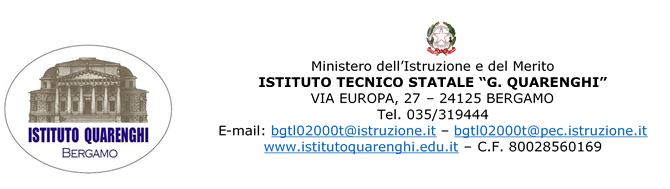 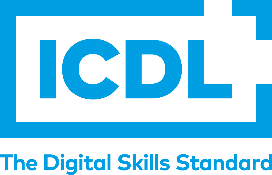 RICHIESTA DI ACQUISTO ESAMI CANDIDATO:Cognome____________________________________________________________________ Nome_______________________________________________________________________Classe ______________________________________________________________________e-mail__________________________________tel__________________________________Numero della Skills Card____________________Se minorenne indicare di seguito i dati di chi esercita la patria potestà:Cognome____________________________________________________________________Nome_______________________________________________________________________ e-mail______________________________________________________________________Ruolo:RICHIEDO LA PREONOTAZIONE DEI SEGUENTI ESAMI: Computer Essentials Online Essentials Word processing Spreadsheets Presentation IT-securityonline Collaboration altro*_________________________________________________________________(costi: consultare la tabella costi)Luogo e Data ___________________                                         Firma ________________________󠆑 STUDENTE󠆑 GENITORE󠆑 DOCENTE󠆑 A.T.A.󠆑 ESTERNO